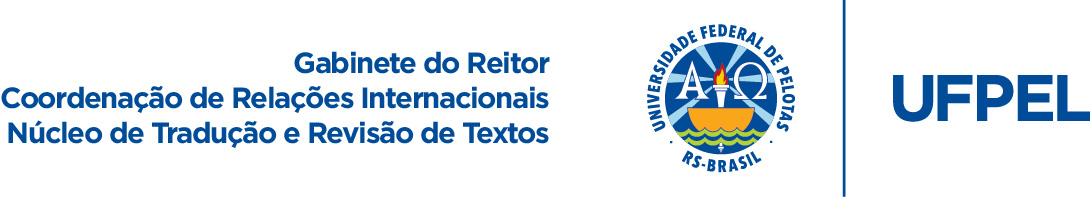 Disciplinas do Curso de Cinema Audiovisual*Prezado(a) aluno(a): contribua para a melhoria destas traduções se constatar inconsistência terminológica. Envie sua crítica/sugestão de adequação/correção para crinter.traducoes@gmail.com.Disciplinas Optativas de Cunho Teórico1º Semestre1º SemestreIntrodução à Linguagem AudiovisualIntroduction to Audiovisual LanguageImagem Digital IDigital Image IOperação de Equipamentos AudiovisuaisOperating Audiovisual EquipmentHistória do CinemaThe History of CinemaCriatividade MediadaMediated CreativityIntrodução ao RoteiroIntroduction to Screenplay2º Semestre2º SemestreCinema BrasileiroThe Brazilian CinemaImagem Digital IIDigital Image IIÁudio IAudio IRoteiro IScreenplay INarrativas FotográficasPhotographic NarrativesStoryboardStoryboardDireção de ProduçãoProduction Direction3º Semestre3º SemestreMontagem IEditing ILaboratório de RealizaçãoAudiovisual Project - FictionHistória e Teoria do DocumentárioHistory and Theory of DocumentariesRoteiro IIScreenplay IIÁudio IIAudio II4º Semestre4º SemestreProdução ExecutivaExecutive BoardPreparação de AtoresActors TrainingLaboratório de Realização IIAudiovisual Project - DocumentaryDireção de ArteArt DirectionMontagem IIEditing IIDireção de FotografiaDirection of Photography5º Semestre5º SemestreDireção IDirection IComunicação e CulturaCommunication and CultureCinema ContemporâneoContemporary CinemaDireção de Fotografia IIDirection of Photography IIProdução para TV e Mídias AlternativasProduction for TV and Alternative MediaLaboratório de Realização IIIAudiovisual Project6º Semestre6º SemestreCrítica de Cinema Film CriticismDireção IIDirection IIProjeto em AudiovisualAudiovisual ProjetDesign para ProjetoProject DesignFinanciamento, legislação e políticas públicas para audiovisual Financing, legislation and public policies for audiovisual works7º Semestre7º SemestreMetodologia da Pesquisa Científica para AudiovisualScientific Research Methods for Audiovisual StudiesDistribuição e ExibiçãoDistribution and ExhibitionFinalizaçãoFinishingProjeto em audiovisual IIAudiovisual Project II8º Semestre8º SemestreEstágio curricularInternshipSeminário de OrientaçãoUndegraduate Thesis Advisoring WorkshopOPTATIVAS OPTATIVAS Trailer e Making OfTrailer and Making OfPassagens AudiovisuaisAudiovisual PassagesCinematografias PeriféricasPeripheral FilmmakingOficina de Produção de Roteiro para AudiovisualAudiovisual Screenplay Writing WorkshopLibras IBrazilian Sign Language ISemiótica NarrativaNarrative SemioticsCiclo de Cinema ICinema Series ICiclo de Cinema IICinema Series IICiclo de Cinema IIICinema Series IIICiclo de Cinema IVCinema Series IVCiclo de Cinema VCinema Series VCiclo de Cinema VICinema Series VICiclo de Cinema VIICinema Series VIICiclo de Cinema VIIICinema Series VIIIHistória em QuadrinhosComic BooksNarrativas sonorasSound NarrativesElaboração de Projeto para Captação de Recursos de ApoioProject Design for Supporting FundraisingSéries para TVTV SeriesVideoclipVideo ClipElementos de Linguagem MusicalElements of Musical LanguageNarrativas TransmidiáticasTransmedia NarrativesCinema, Design, Cultura e ImaginárioCinema, Design, Culture and ImaginaryCinema e EducaçãoCinema and EducationIconologia da Arte IIconology of Art IIconologia da Arte IIIconology of Art IIAnimaçãoAnimationProdução de Audiovisuais para TelevisãoAudiovisual Productions for TelevisionAnálise FílmicaFilm AnalysisTeoria das Imagens TécnicasTheory of Technical ImagesTópicos Especiais ISpecial Topics ITópicos Especiais IISpecial Topics IITópicos Especiais IIISpecial Topics IIITópicos Especiais IVSpecial Topics IVPreservação AudiovisualAudiovisual Preservation